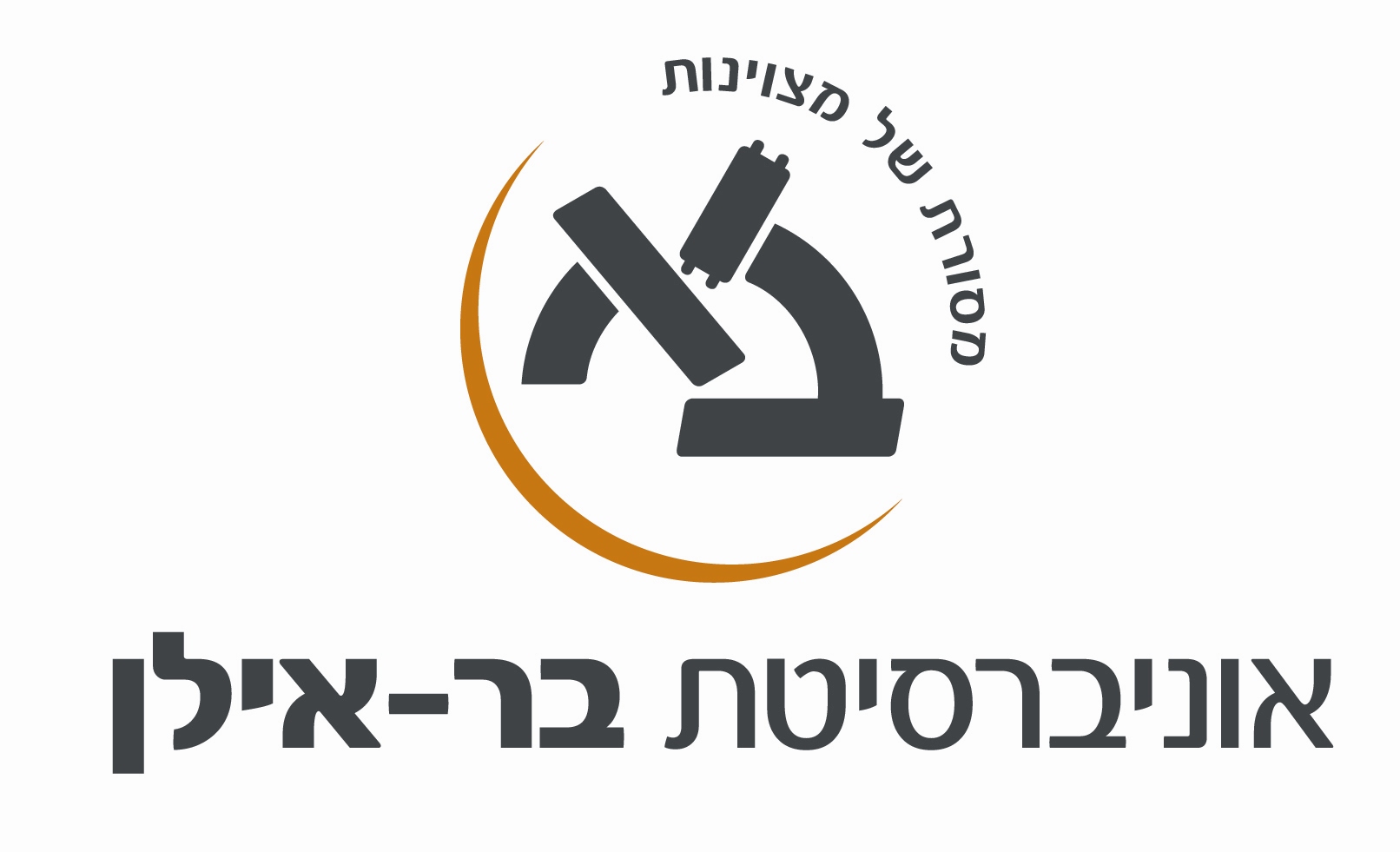 המחלקה לניהולשיטות וכלי מחקר מתקדמיםשם המרצה: ד"ר  טטיאנה צ'רנונגסוג הקורס: סמסטריאלישנת לימודים:  תשע"ו                    סמסטר:   א                היקף שעות: 1 ש"שפרטי התקשרות: דוא"ל המרצה: Tatyana.Chernonog@biu.ac.il מטרות הקורס:רכישת מיומנויות בסיסיות בעריכת מחקר וכתיבתו.הכרות בסיסית עם התוכנה MAPLE.  צבירת ניסיון בניתוח ופתרון ממוחשב בעיות במנהל, בכלכלה, בתעשייה ובלוגיסטיקה.תוכן הקורס: מבנה המחקר: סקר ספרות מכוון, מודל מתמטי (פרמטרים, משתני החלטה, פונקצית מטרה), ניתוח רגישות ומסקנות ניהוליות. יישומים של תוכנת MAPLE  בעודות מחקר שבוצעו במחלקה (הרצאות אורח).מבוא לתוכנת Maple: סביבת עבודה, פעולות על משתנים שהם ביטויים סימבוליים,  חישובים נומריים והצגה גראפית. כלים לכתיבת תוכניות פשוטות.  תרגילי הבית יתבססו על בחינת מודלים מהמאמרים הקיימים וכתיבת תוכנית ב-MAPLE  שתשחזר את התוצאות בפרק המודל במאמרים.    הנושאים שידונו בקורס:חובות הקורס:       נוכחות והשתתפות פעילה בשיעורים, הגשת תרגיליםמרכיבי הציון הסופי :  70% מבחן מסכם 30% תרגילי ביתביבליוגרפיה: Williams, H. P. (2013). Model building in mathematical programming. John Wiley & Sons.Jensen, P. A., & Bard, J. F. (2003). Operations research models and methods. John Wiley & Sons Incorporated.‏Kogan, K., & Tapiero, C. S. (2007). Supply Chain Games: Operations Management and Risk Valuation: Operations Management and Risk Evaluation(Vol. 113). Springer Science & Business Media.Barnes, B., & Fulford, G. R. (2011). Mathematical modelling with case studies: a differential equations approach using Maple and MATLAB (Vol. 25). CRC Press.‏‏‏אתר חברת MAPLESOFT: http://www.maplesoft.com  שיעור מס'תאור הנושא1-3מושגי יסוד במחקר. מבנה המחקר: סקר ספרות מכוון, מודל מתמטי (פרמטרים, משתני החלטה, פונקצית מטרה), ניתוח רגישות ומסקנות ניהוליות. כווני המחקר המודרני בניהול.  3-4מבוא ל MAPLE. 5-6מודל מתמטי של בעיית אופטימיזציה, פתרון  אנליטי וניתוח רגישות בעזרת MAPLE.7-8אופטימיזציה: חישובים נומריים והצגה גרפית ב- MAPLE.8-10תורת המשחקים: ניסוח מודל חישוב שיווי משקל בצורה  אנליטית בעזרת MAPLE.11-12מודלים סטוכסטיים ושימוש ב MAPLE13חזרה לבחינה